Read http://alaskatrekker.com/alaska/alaska-natives/ and complete the worksheet.1.  Write in the names of the native peoples that each region is known for: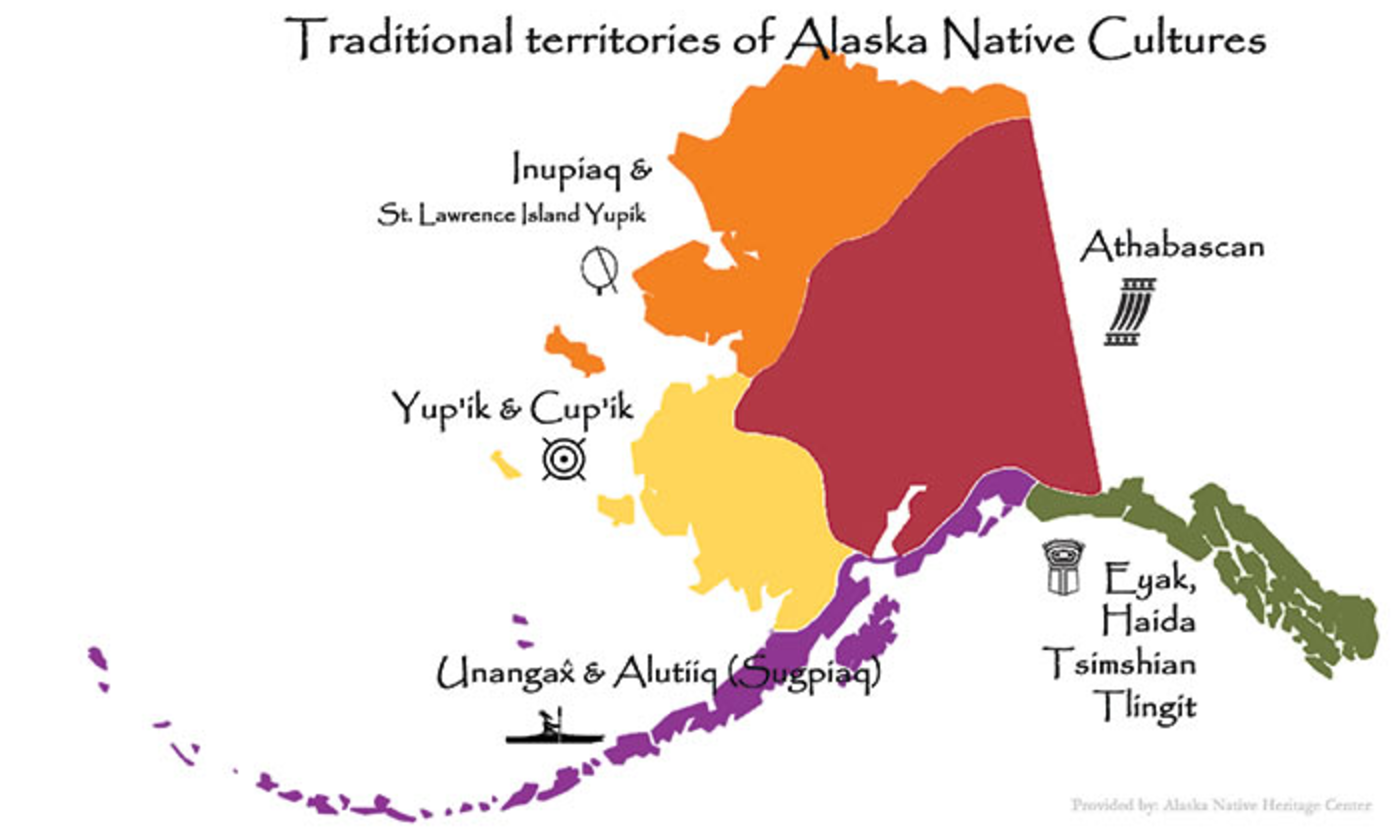 2.  Where do the Tlingit and Haida live?  _______________3.  In addition to potlatches, what are the Tlingit and Haida famous for carving?  _______________4.  Name four illnesses that threatened native Alaskans:  _______________     _______________     ________________     _______________5.  What percentage of the Alaskan population are Alaska natives?  _______________6.  Where do the Aleuts live?  _______________7.  What are Aleuts famous for weaving?  _______________8.  Permanent Aleutian villages consisted of _______________ homes.9.  The Aleuts lived on _______________ waters but the Inuit were surrounded by the ________________ northern seas so the Inuit were more _______________ than the Aleuts.10.  The Inuit food, clothing, household furnishings, and fuel all come from _______________.11.  What did the Inuit used to be called?  _______________13.  What does Inuit mean?  _______________14.  What did the Inuit hunt in the sea?  _______________     _______________     ________________     15.  What did the Inuit hunt on land?_______________     _______________     ________________     _______________16.  How did they travel on land?  _______________ and on sea?  _______________17.  When did the Inuit build igloos?  _______________18.  What do the Inupiat eat in addition to whale, fish, caribou, and moose?  _______________19.  Where do the Yup’ik live?  _______________20.  Where do the Athabascans (or Athapaskans) live?  _______________